年度考核线上办理使用说明----人事秘书访问方式：校园内网访问。注意事项：推荐使用火狐、谷歌、360（极速模式）最新版浏览器。否则不排除因浏览器不兼容而产生异常状况。如果使用360浏览器，请按照下图将浏览器切换为极速模式：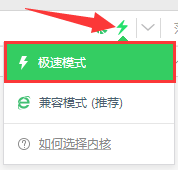 年度考核表办理流程：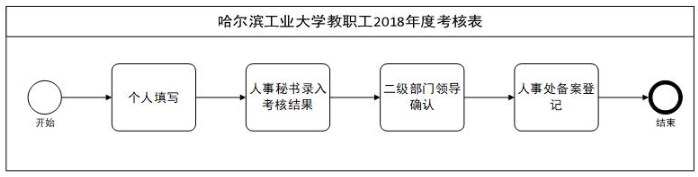 年度考核表办理流程-人事秘书录入考核结果逐个处理登录“校园门户”，在首页点击“我的待办”中的“查看更多”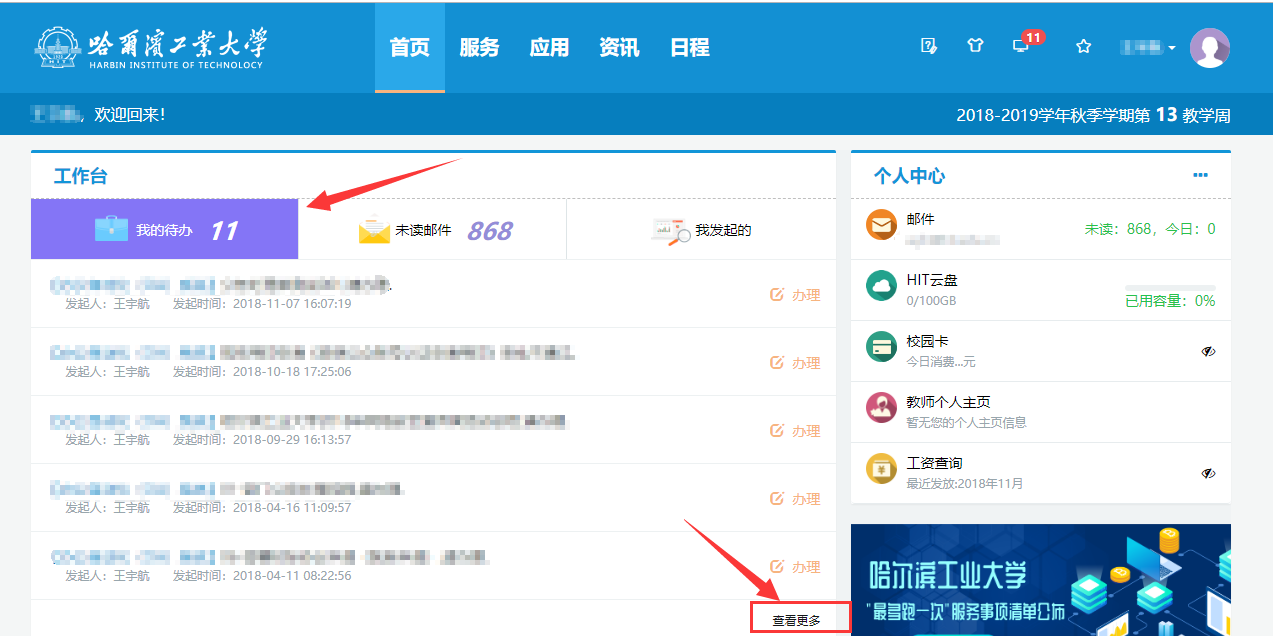 在“待办来源”中选择“一表通流程平台”，查看所有提交的申请，进行办理。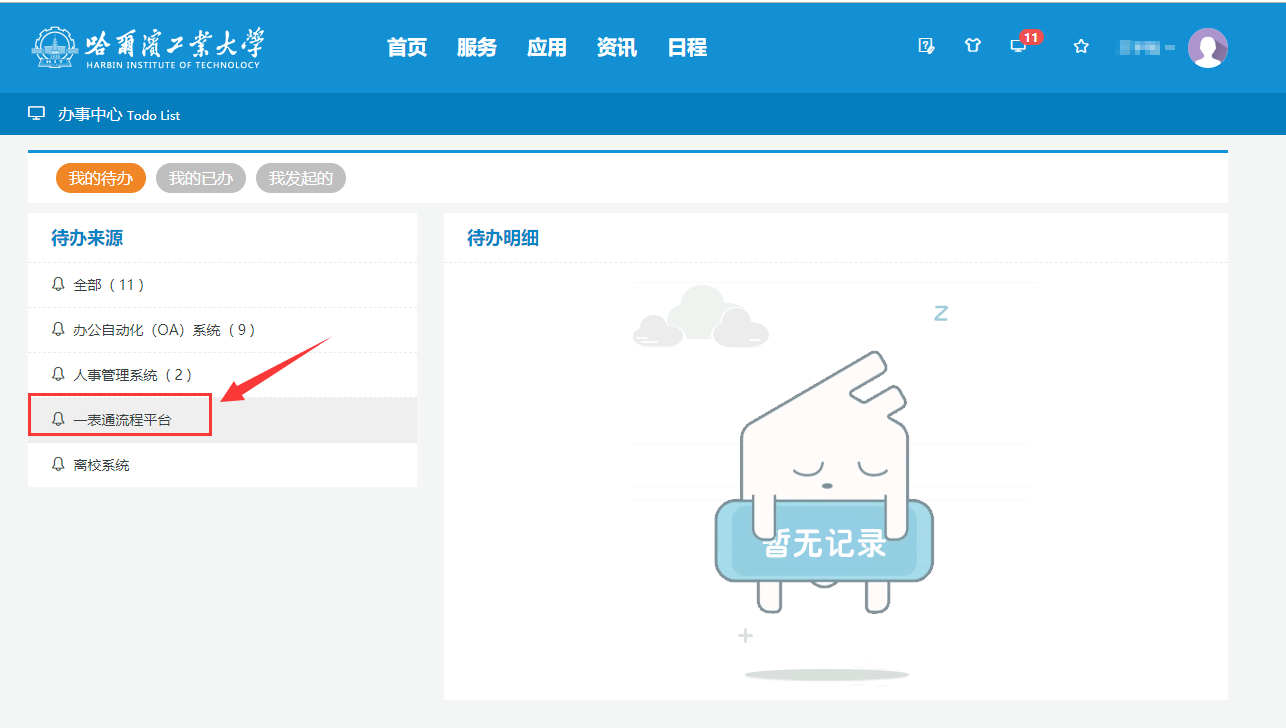 批量处理（2018年12月05日之后可以使用该方式）访问网址：http://wsfw.hit.edu.cn/pl?url=/plcl/plspnzkh ,登录统一身份认证。2、在“待处理”页面给指定人员录入考核结果1）可以通过姓名、职工号筛选出指定人员，单独处理。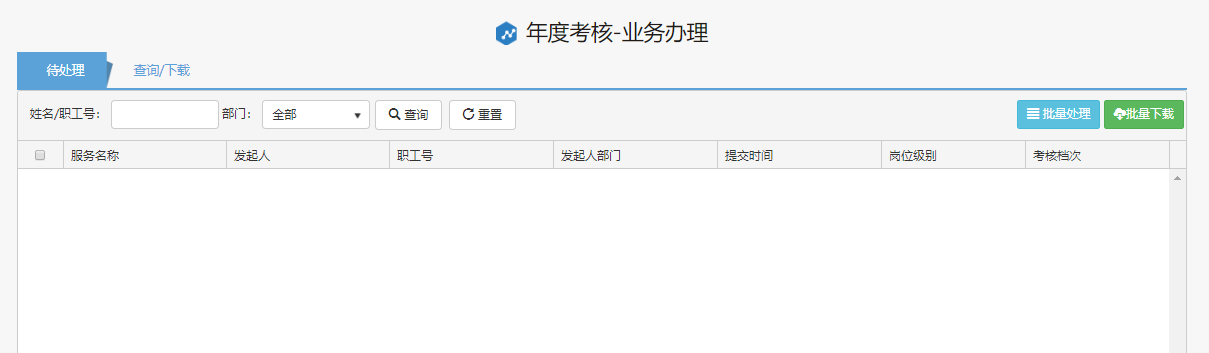 考核结果为“基本合格”或“不合格”，需给出具体原因。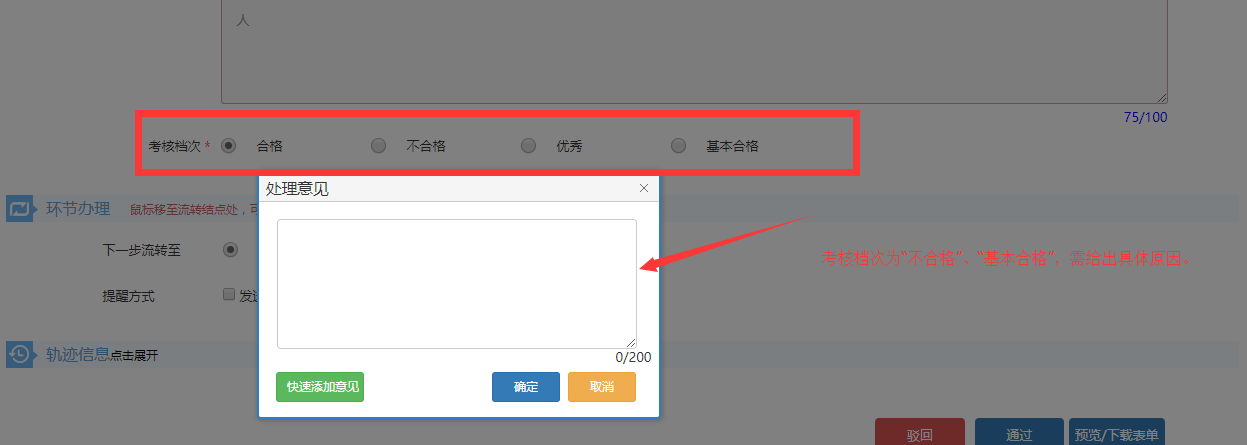 对于大多数考核档次为“合格”的人员，可以批量勾选，点击“批量处理”，选择考核档次后，以及下一步办理人（负责人事年度考核工作的二级部门领导），再点击“确定”。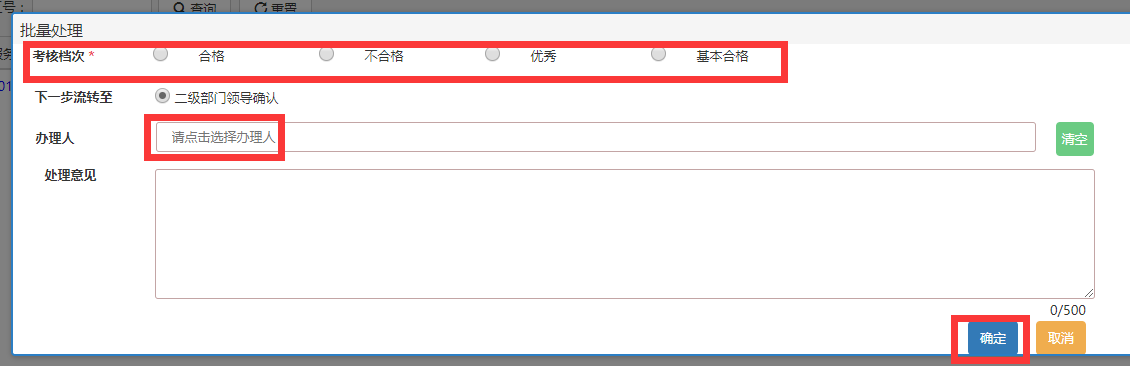 如果发现勾选错误，在“查询/下载”可以通过姓名\工号筛选，单个处理，点击“拿回”按钮即可。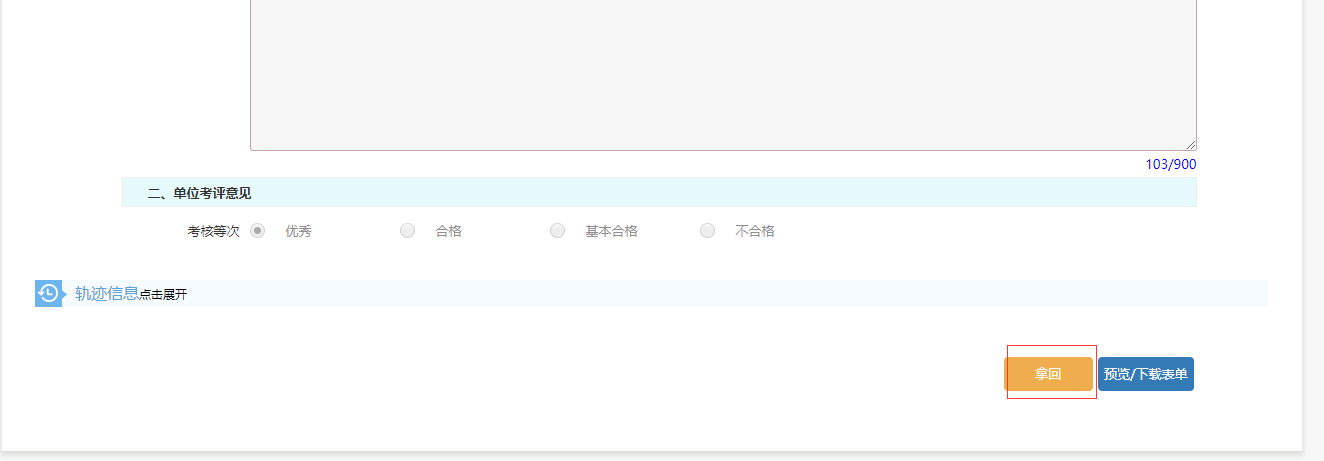 3、查询/下载：查询：可通过姓名/职工号，考核档次进行查询。线下通知二级单位负责人针对考核结果进行线上确认二级单位负责人线上确认年度考核结果的具体使用说明，请等待人事处后续进行告知。三、下载《年度考核结果汇总表》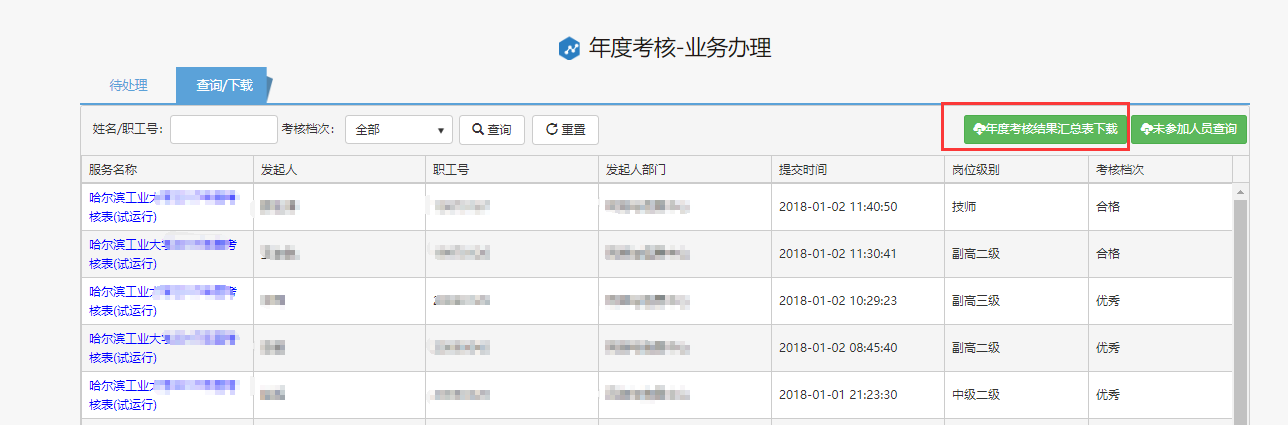 按年度考核工作通知要求，公示结束后，可按上图提示，下载《年度考核结果汇总表》。成功下载后根据本单位实际情况进行修改，线下经负责人签字、加盖公章后送人事处存档。